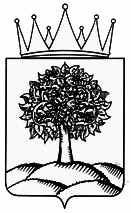 Управление финансов Липецкой областиПРИКАЗг.ЛипецкОб утверждении плана контрольных мероприятий управления финансов Липецкой области по осуществлению контроля  в сфере закупоктоваров, работ, услуг для обеспечения нуждЛипецкой области на 2020 годВ соответствии с пунктами 15, 16 Порядка осуществления управлением финансов Липецкой  области контроля за соблюдением Федерального закона   от 5 апреля 2013 года № 44-ФЗ «О контрактной системе в сфере закупок товаров, работ, услуг для обеспечения государственных и муниципальных нужд» в отношении закупок товаров, работ, услуг для обеспечения государственных нужд Липецкой области», утвержденного постановлением администрации Липецкой области от 18.10.2018 № 541 «Об утверждении Порядка осуществления управлением финансов Липецкой области контроля за соблюдением Федерального закона от 05 апреля 2013 года № 44-ФЗ «О контрактной системе в сфере закупок товаров, работ, услуг для обеспечения государственных и муниципальных нужд» в отношении закупок товаров, работ, услуг для обеспечения государственных нужд Липецкой области»,                                                ПРИКАЗЫВАЮ: 1.Утвердить план контрольных мероприятий управления финансов Липецкой области по осуществлению контроля  в сфере закупок товаров, работ, услуг для обеспечения нужд Липецкой области на 2020 год согласно Приложению.2.Разместить план контрольных мероприятий управления финансов Липецкой области по осуществлению контроля  в сфере закупок товаров, работ, услуг для обеспечения нужд Липецкой области на 2020 год в единой информационной системе (zakupki.gov.ru), на официальном сайте администрации Липецкой области (admlip.ru) и интернет - портале бюджетной системы Липецкой области (ufin48.ru).И.о. заместителя главы администрации Липецкой области - начальникауправления финансов области                                                      В.М. Щеглеватых«09»  декабря 2019 года                                                    № 313Вносит:Начальник ревизионного отдела_________________                                                                          О.М. ФедороваДата: 09.12.2019Согласовано:Сотрудник правового управленияадминистрации области                       _________________ Л.И. БасинскихДата:  09.12.2019